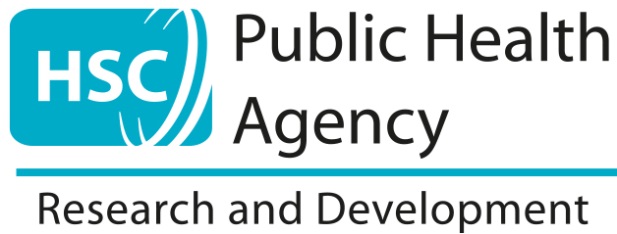 November 2017The application form should be saved as a .pdf file and submitted by e-mail to eimear.cowan@hscni.net. The signatories who have e-signed the application declaration page (section 7) must be cc’d into the submission email.Contents1	IntroductionThe Health & Social Care R&D Division of the Public Health Agency (HSC R&D Division) recognises that dissemination of new knowledge is an essential prerequisite for evidence-based and research-led Health and Social Care (HSC) services in .  Workshops and conferences can provide an effective method of dissemination of research findings and in acknowledgement of this the HSC R&D Division will provide support for relevant events held in Northern Ireland.All inquiries and correspondence relating to Research Workshop/Conference Support should be addressed to:Dissemination (Research Workshops/Conferences)HSC R&D DivisionPublic Health AgencyBELFAST BT2 8BSTel:  (028) 95363490E-mail address: eimear.cowan@hscni.net2	EligibilityThis Scheme is normally intended to support the running and organisation of research workshops/conferences taking place in Northern Ireland that promote evidence-based practice and research dissemination relevant to the HSC. Full justification must be provided for any event taking place outside Northern Ireland.  It is intended to support applications from Health and Social Care (HSC) organisations and Universities, other HEIs or voluntary/not-for-profit organisations in Northern Ireland involved in health or social care provision/research.Applications must be able to demonstrate the benefit that the research workshop/conference will have for the HSC and demonstrate clearly the research context of the event.HSC R&D Division will not act as sole supporting organisation for the workshop/conference and only applicants who have already secured a significant level of funding or support from another source will be eligible to apply.Funding will only be considered for non-profit making workshops/conferences.  Where possible, the event should take place in a non-commercial venue in Northern Ireland.  Applications related to events taking place in commercial venues (hotels and private conference facilities) may be considered, however HSC R&D Division will not pay any costs directly associated with the commercial venue. Justification for use of hotels and private conference facilities should be provided within the application.Applications should normally be submitted a minimum of 6 weeks prior to the research workshop/conference for which support is being requested.  Retrospective applications will not be considered.  3	ScopeAwards may provide a contribution towards:venue fees   (non-commercial venues only)conference catering   (non-commercial venues only)speaker fees/honoraria to cover travel, accommodation, and/or preparation time(travel should be at economy rates and a maximum of £100 daily rate will be considered for accommodation/subsistence.)other justified costsApplications for research workshop/conference support:should not normally exceed £2,500should ensure all costs are justified and kept to a minimumwill be  granted on the assumption that the event is non-profit making  HSC R&D Division believes that research and its dissemination are strengthened through the appropriate involvement of service users and the public.  We would encourage applicants to include appropriate Personal and Public Involvement (PPI) in their event, and ensure that invitations are circulated to relevant individuals, groups and organisations representing the target audience. HSC R&D Division is accountable for all its funding decisions and reserves the right to refuse funding for any costs that are, in its view, inappropriate and/or excessive.4   Application ProcessApplications to the Research Workshop/Conference Support Scheme can be made throughout the year.Applications for this Scheme must be made only by event organisers and must be submitted on the proper application form.  Application forms are available from HSC R&D Division website: http://www.research.hscni.net E-mailed applications are accepted. The application form should be saved as a .pdf file and submitted by e-mail to eimear.cowan@hscni.net. The signatories who have e-signed the application declaration page (section 7) must be cc’d into the submission email.Forms should be completed in clear typescript. Applicants are asked to note the following instructions:Question 3 	Brief Synopsis of proposed Research Workshop/Conference: please provide details of the research information to be delivered and the proposed target audience.  Audience details should include sector/professions and anticipated numbers.  Details of Personal and Public Involvement in the event planning, and efforts to circulate details of the event to suitable individuals and organisations should be provided. Where available, a conference/workshop programme or flyer should be included as an appendix.Question 4	Event Details: please provide details of the date, duration and venue for the event. Please provide a justification for any event that is taking place in a commercial venue.Question 5	Benefit to the HSC: please provide detail of the benefit the event will bring to the HSC.  Question 6	Justification for Support: please provide a breakdown of the total support requested and a clear justification for the need for this support.  Also include other sources of support including the value of that support and any contribution to be made by delegates. Please refer to Section 3 of this guidance for further details.5    Evaluation and NotificationFunding awarded under the Workshop/Conference Support Scheme will be made at the discretion of HSC R&D Division.  This decision will involve a judgement on the individual and financial circumstances of a particular event together with the perceived benefits to the HSC and to HSC R&D Division. The applicant will be notified of the outcome of their application by HSC R&D Division in writing, at the address specified on the application form.6    Successful Applicants6.1   The scope of financial support is detailed in section three.  Invoices must be administered by an appropriate designated organisation, and a breakdown of costs should be provided.6.2   HSC R&D Division will not be responsible for claims under any statute or common law, nor will they indemnify the organising committee or research workshop/conference organisers against any claim for compensation or any claim for which they may be liable.6.3   The support of HSC R&D Division must be acknowledged on any advertisements or delegate packs associated with the research workshop/conference.  In addition, a place at the conference/workshop should be allocated for a representative from HSC R&D Division to attend.6.4    HSC R&D Division recognises the importance of dissemination of research results across all stakeholder groups.  Where relevant, organisers are encouraged to involve lay representatives in the planning of events funded under this scheme, and also to invite service users and the public to attend. Page1Introduction32Eligibility33Scope44Application Process45Evaluation & Notification56Successful Applicants5Application Form6-10PLEASE COMPLETE IN TYPESCRIPT1.APPLICANT’S DETAILSAPPLICANT’S DETAILSAPPLICANT’S DETAILSNameEmploying organisation2.CORRESPONDENCE DETAILSCORRESPONDENCE DETAILSCORRESPONDENCE DETAILSCORRESPONDENCE DETAILSCORRESPONDENCE DETAILSCORRESPONDENCE DETAILSCORRESPONDENCE DETAILSCORRESPONDENCE DETAILSAddressPostcodeTelephoneSTD CodeNo.ExtE-mail 3.BRIEF SYNOPSIS OF PROPOSED RESEARCH WORKSHOP/CONFERENCEBRIEF SYNOPSIS OF PROPOSED RESEARCH WORKSHOP/CONFERENCETitle of eventDescription of eventDescription of eventAudience detailsAudience details4.EVENT DETAILSEVENT DETAILSEVENT DETAILSEVENT DETAILSEVENT DETAILSEVENT DETAILSDate(s) of event (dd/mm/yy)Date(s) of event (dd/mm/yy)Duration of eventVenueJustification of Venue (if applicable)5.PROPOSED BENEFITSPROPOSED BENEFITSDetails of the proposed benefit that this Research Workshop/Conference in Northern Ireland will have for the HSC6a.FINANCEFINANCEFINANCEFINANCETotal cost of event Total cost of event £ Support requested from HSC R&D DivisionSupport requested from HSC R&D Division£ Name of Institution who will be Administering the AwardSupport secured from other organisation(s)Support secured from other organisation(s)Support secured from other organisation(s)Support secured from other organisation(s)Support secured from other organisation(s)Support secured from other organisation(s)Name(s) of supporting organisation(s)Level of funding secured£ £ £ £ Details of any non-monetary support6b.JUSTIFICATION FOR SUPPORTJUSTIFICATION FOR SUPPORTPlease provide detail and justification for the support requested.  7.DECLARATIONSDECLARATIONSDECLARATIONSDECLARATIONSDECLARATIONSDECLARATIONSApplicantI confirm that the conference/workshop is non-profiting making.I have read the ‘Guidance for Research Workshop/Conference Support Scheme’ and agree to abide by the conditions under which a grant is awarded.I confirm that the conference/workshop is non-profiting making.I have read the ‘Guidance for Research Workshop/Conference Support Scheme’ and agree to abide by the conditions under which a grant is awarded.I confirm that the conference/workshop is non-profiting making.I have read the ‘Guidance for Research Workshop/Conference Support Scheme’ and agree to abide by the conditions under which a grant is awarded.I confirm that the conference/workshop is non-profiting making.I have read the ‘Guidance for Research Workshop/Conference Support Scheme’ and agree to abide by the conditions under which a grant is awarded.Signature(e-signature acceptable)Signature(e-signature acceptable)Date Authorised signatory for institution administering the Award Authorised signatory for institution administering the Award I confirm that the below named organisation has a record of this application for an HSC R&D Workshops and Conferences Award.I confirm that the below named organisation will administer the Award. I confirm that the below named organisation has a record of this application for an HSC R&D Workshops and Conferences Award.I confirm that the below named organisation will administer the Award. I confirm that the below named organisation has a record of this application for an HSC R&D Workshops and Conferences Award.I confirm that the below named organisation will administer the Award.NameNamePositionPositionOrganisationOrganisationAddressAddressEmailEmailTelephoneTelephoneExtSignature(e-signature acceptable)Signature(e-signature acceptable)DateThe application form should be saved as a .pdf file.Please submit completed application forms by e-mail to: eimear.cowan@hscni.netThe signatories who have e-signed the application declarations must be cc’d into the submission email.